Санакоєва Наталя Дмитрівна 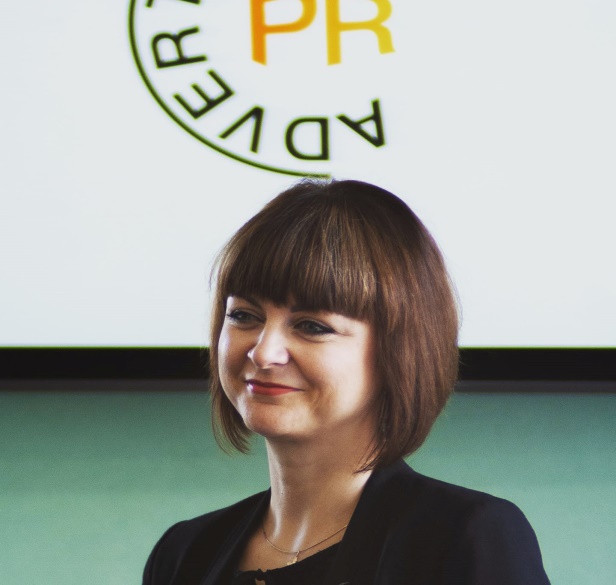 кандидат філологічних наук, доцент кафедри теорії комунікації, реклами та зв’язків із громадськістюE-mail: n_sanakoyeva@ukr.netАуд.217Тел. 289 12 17Закінчила з відзнакою філологічний факультет та факультет соціальної педагогіки та психології Запорізького державного університету (2001 р.). У 2006 р. захистила кандидатську дисертацію. У 2009 р. присвоєно вчене звання доцента.Є постійним керівником студентської проєктної та наукової діяльності: проєкт соціальної кампанії «Просторуй!» – перше місце у номінації «ПР-кампанія» на ХІ Всеукраїнському фестивалі студентської реклами (м. Київ, 2015), проект «#Вийди_з_лабіринту» – перше місце у секції «Маркетинг» на ХІ Міжнародному конкурсі студентських рекламних та PR проєктів «Золотий компас» (м. Харків, 2017); є керівником у понад 50 наукових розвідок студентів у фахових виданнях та збірниках конференцій.Сфера наукових зацікавлень: психологія реклами, медіапсихологія, психоаналітичні студії рекламного дискурсу, законодавче регулювання рекламної діяльності, глобалізаційні процеси у медіапросторі.